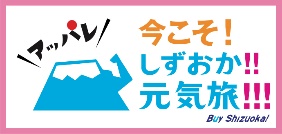 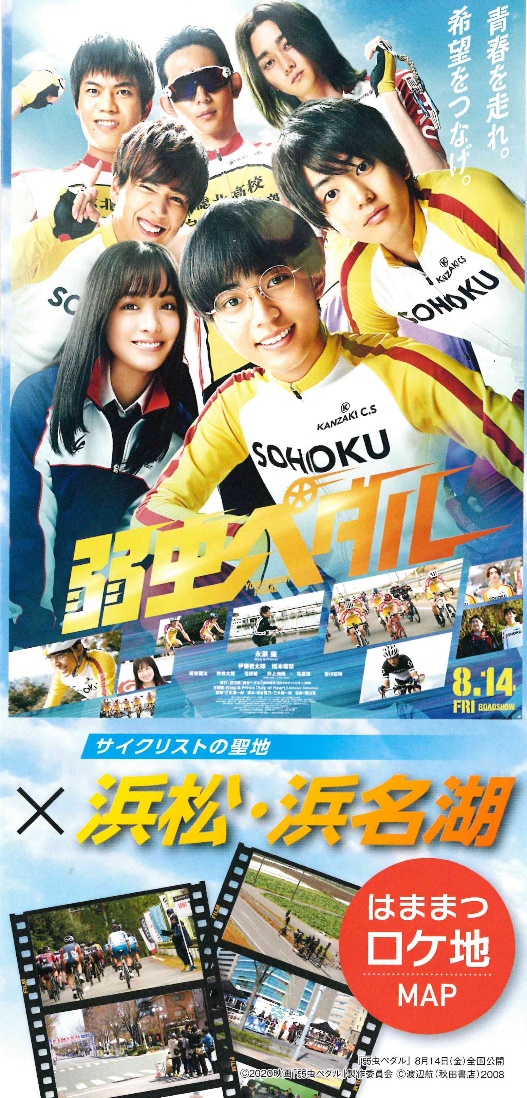 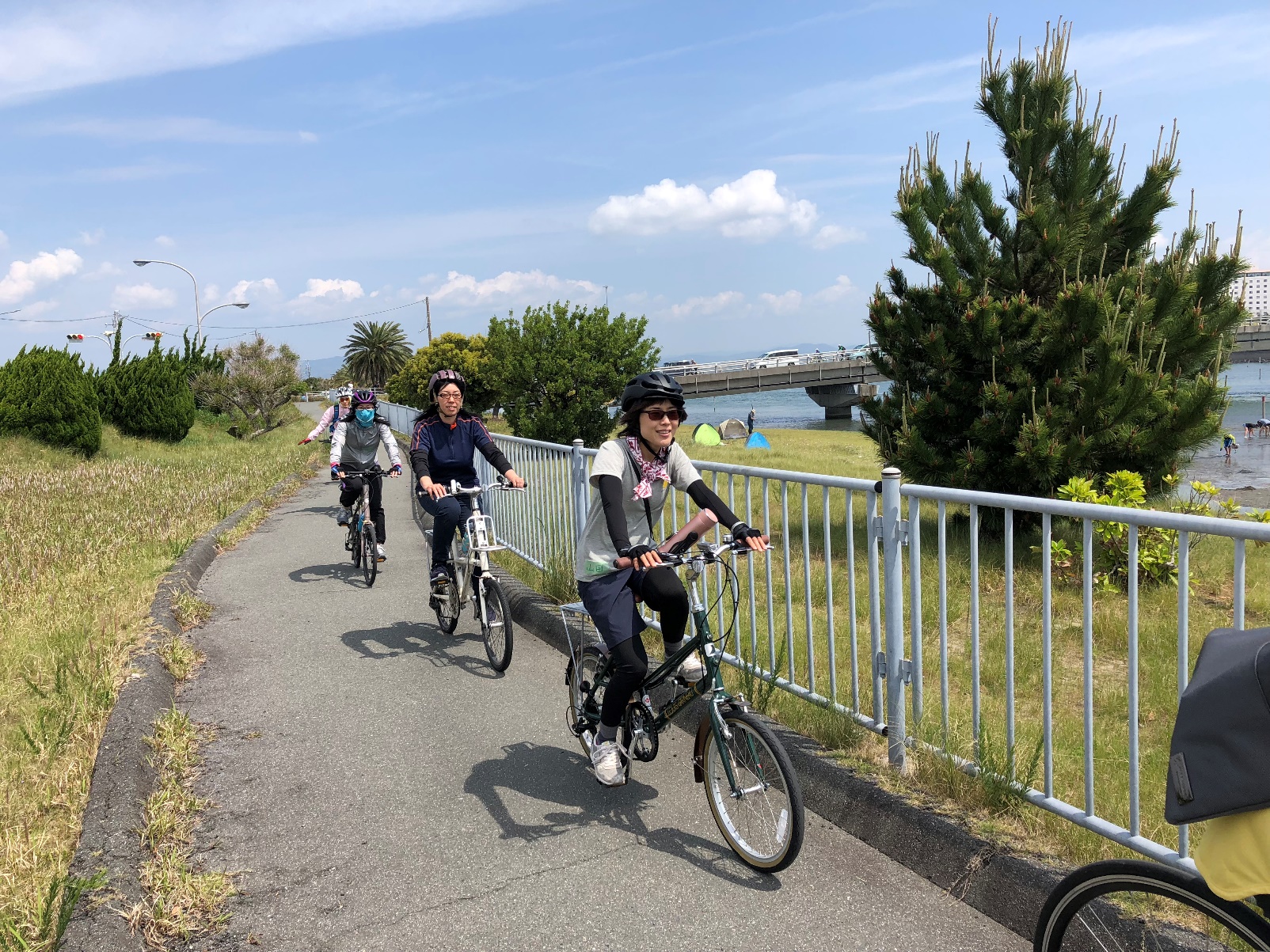 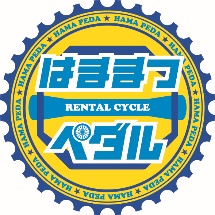 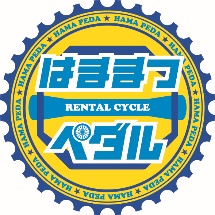 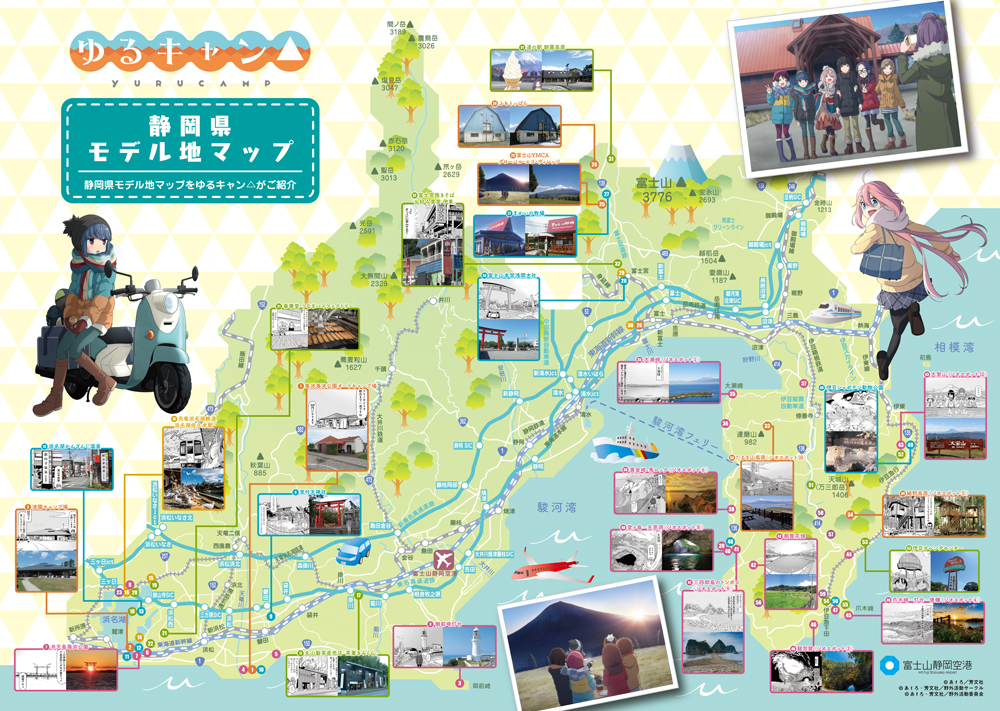 浜名湖が、自転車をテーマにした映画「弱虫ペダル」のロケ地となりました。TVアニメ「ゆるキャン△」もモデル地として紹介されました。ガイドが付いてロケ地や周辺の見どころを巡る「ガイドライドツアー」を開催します。令和２年度のロケ地巡りサイクリングは、今回が最終回となります。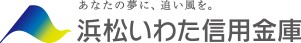 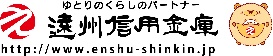 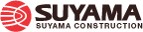 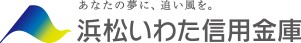 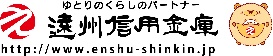 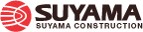 2/28（日）映画「弱虫ペダル」＆「ゆるキャン△」の浜名湖聖地巡礼ガイドライドツアー申込書■集合場所：弁天島海浜公園（舞阪町観光協会前）　　※駐車場あり（有料１回410円）　　　　　　　　8時15分受付開始■持 ち 物：動きやすい服装、手袋、サングラス、マスク、飲み物（レンタル希望者は、自転車とヘルメットは主催者が集合場所に用意します）■参加費には、クロスロスバイクのレンタサイクル料が含まれております。　ロードバイクを希望の方は＋500円、e-bikeをご希望の方は＋1，000円となります。　ご自分の自転車を持込む方は2，500円（500円引き）とさせていただきます。■注意事項：新型コロナウイルス感染拡大を防止するため、集合時に検温・手指の消毒をします。体温が37.5度以上の場合は、お断りすることになります。代表者氏名住　所緊急時連絡先電話Email個別要望等参加者氏名性別年齢身長自転車（いずれかに〇印）自転車（いずれかに〇印）自転車（いずれかに〇印）自転車（いずれかに〇印）参加者氏名性別年齢身長レンタルクロスバイクレンタルロードバイクレンタルe－bikeマイバイク持込